Печатное средство массовой информации Лехминского сельского поселенияХолм-Жирковского района Смоленской области«ЛЕХМИНСКИЙ  ВЕСТНИК»                                                         04  апреля 2017 года  № 4(10)Информация о результатах  публичных слушаний 3 апреля 2017 года в 14-00 часов прошли публичные слушания по проекту решения «О внесении изменений и дополнений в Устав Лехминского сельского поселения Холм-Жирковского района Смоленской области».Принято решение одобрить проект изменений и дополнений в Устав Лехминского сельского поселения Холм-Жирковского района Смоленской области и рекомендовать Совету депутатов принять соответствующее решение «О внесении изменений и дополнений в Устав Лехминского сельского поселения Холм-Жирковского района Смоленской области».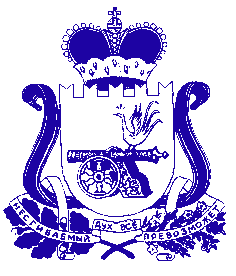 АДМИНИСТРАЦИЯ ЛЕХМИНСКОГО СЕЛЬСКОГО ПОСЕЛЕНИЯ  ХОЛМ - ЖИРКОВСКОГО РАЙОНА СМОЛЕНСКОЙ ОБЛАСТИ П О С Т А Н О В Л Е Н И Еот 03.04.2017г.          №  11О создании комиссии по осуществлению муниципального жилищного  контроля на территории Лехминского  сельского поселения Холм-Жирковского района Смоленской области 	В целях обеспечения осуществления муниципального жилищного контроля на территории Лехминского  сельского поселении Холм-Жирковского района Смоленской области  	1. Создать комиссию по осуществлению муниципального жилищного  контроля  на территории Лехминского  сельского поселении Холм-Жирковского района Смоленской области согласно приложению.  	2. Комиссии в своей работе должна руководствоваться Положением о  муниципальном жилищном контроле на территории Лехминского сельского поселении Холм-Жирковского района Смоленской области утвержденное решением Совета депутатов Лехминского селського поселения Холм-Жирковского района Смоленской области от 20.02.2013 № 6. 	3. Настоящее распоряжение вступает в силу после дня подписания.Глава муниципального образованияЛехминского сельского поселения Холм-Жирковского районаСмоленской области                                                                                                                  Л.А. ФедотоваПриложение к  постановлению Администрации Лехминского сельского поселенияХолм-Жирковского района Смоленской области от  № 03.04.2017г. № 11Состав комиссиипо осуществлению муниципального жилищного  контроля на территории Лехминского  сельского поселении Холм-Жирковского района Смоленской области:ИНФОРМАЦИЯ!В связи с проведением месячника безопасности и приближающимся паводком на водных объектах, доводим сведения до населения основных правил безопасного поведения на водоёмах.ГИМС МЧС России по Смоленской областиНа Смоленщине протекает 1149 рек и речушек, а количество водохранилищ, озер и прудов более 700. Немногие регионы в России могут похвастаться таким обилием водных объектов. Более чем в два раза насыщенность Смоленской речной сети превосходит общероссийские показатели. Соответственно и отношение к весеннему половодью должно быть максимально ответственное.В этот период необходимо помнить, что весенний лед очень коварен, солнце и туман задолго до вскрытия водоемов делают его пористым, рыхлым, хотя внешне он выглядит крепким. Такой лед не способен выдержать вес человека, не говоря уже о транспортных средствах. Однако нельзя забывать, что этот период очень опасен. Период половодья требует от нас порядка, осторожности и соблюдения правил безопасности поведения на льду и воде.На основании Распоряжений Администрации области ежегодно создаются оперативные штабы по предупреждению и ликвидации чрезвычайных ситуаций, вызванных весенним паводкам, который возглавляет первый заместитель Главы области. В состав штаба входят основные управления и службы, способные оказать практическую помощь населению в случаи необходимости (спасательные подразделения МЧС и ГИМС, отделы гражданской обороны городов и районов, учреждения здравоохранения, торговли, соцкультбыта). Штабом заранее отрабатываются вопросы, прежде всего оповещения населения через средства массовой информации, планы и пути эвакуации, размещения эвакуированного населения. В населенных пунктах, отрезанных разливом рек, оборудуются лодочные переправы с целью оказания практической помощи населению. Ежедневно ведется учет и контроль уровня подъема воды на основных водоемах области.Несмотря на все меры ,принимаемые властями и службами , каждый человек сам отвечает за свою жизнь и безопасность на водных объектах.Во время половодья остерегайтесь выходить на водоемы при образовании ледяных заторов.Пользуйтесь только оборудованными переправами по льду.Рыбакам следует учитывать, что с приближением весны структура льда меняется, он становится рыхлым, его толщина уменьшается. Поэтому им необходимо брать с собой спасательные средства и во время рыбалки держать их под рукой. Простейшим спасательным средством может служить обычная крепкая веревка (длиной 10м) с большими (длиной 70 см) петлями на обоих концах, или поплавками на одном конце для бросания терпящему бедствие на льду. В период половодья, особенно в тех населенных пунктах, где возможно подтопление, необходимо постоянно держать включенным радио, так как большая вода может прибыть неожиданно. Заранее провести мероприятия по мерам безопасности (запастись необходимыми продуктами питания, одеждой, питьевой водой и т.п.; собрать необходимые документы (паспорт, свидетельство о рождении) в одно место и упаковать их в целлофан).Как правило, уровень воды прогнозируется и население заранее оповещается об возможном подтоплении. Оказавшись в районе затопления, каждый житель обязан проявлять полное самообладание и уверенность , что помощь будет оказана. Личным примером и словами воздействовать на окружающих с целью пресечения возникновения паники ; оказывать помощь детям и престарелым, в первую очередь больным.При получении предупреждения об угрозе затопления без промедления выходите в безопасное место — на возвышенность. Если наводнение развивается медленно и у вас есть время, примите меры к спасению имущества и материальных ценностей: перенесите их в безопасное место, а сами займите верхние этажи (чердаки), крыши зданий.ИУ « Днепр ГИМС МЧС России по Смоленской области№ п/пФИОДолжность1Федотова Лариса АлександровнаГлава муниципального образования Лехминского сельского поселения Холм-Жирковского района Смоленской области - председатель комиссии2Данилкович Светлана Ивановнастарший менеджер муниципального образования  Лехминского сельского поселения Холм-Жирковского района  Смоленской области - секретарь комиссии3Цветков Иван Ивановичдепутат Совета депутатов Лехминского сельского поселения Холм-Жирковского района Смолнской области – член комиссии4Куренкова Зоя Евгеньевнадепутат Совета депутатов Лехминского сельского поселения Холм-Жирковского района Смоленской области5Анисенкова Татьяна Александровнадепутат Совета депутатов Лехминского сельского поселения Холм- Жирковского района Смоленской областиГазета«Лехминский вестник» № 4(10)  от 04.04.2017 года. Тираж 10 экз. (на 3-х страницах)Распространяется бесплатно.Учредители:Совет депутатов Лехминского сельского поселения Холм-Жирковского района Смоленской области,Администрация Лехминского сельского поселения Холм-Жирковского района Смоленской областиНаш адрес:215653 Смоленская область, Холм-Жирковский район, д. Лехмино, пер. Центральный, дом 2.Эл.адрес: molehmino@yandex.ruТелефон/ факс: 8(48139) 2-42-41Номер подготовили: Л.А. Федотова; Л.В. Годунова; С.И. Данилкович.Номер подготовили: Л.А. Федотова; Л.В. Годунова; С.И. Данилкович.Номер подготовили: Л.А. Федотова; Л.В. Годунова; С.И. Данилкович.